ener2i – energy research to innovation:Reinforcing cooperation with Eastern Partnership countries on bridging the gap between energy research and energy innovationener2i Brokerage Event in Belarus DRAFT AGENDA Date: October 14, 2014Venue: Energy Expo – 2014, Roofed Soccer Arena, Conference Room 2       20/2 Pobediteley ave., Minsk Belarusednesday, 15 October 2013 – Energy Congress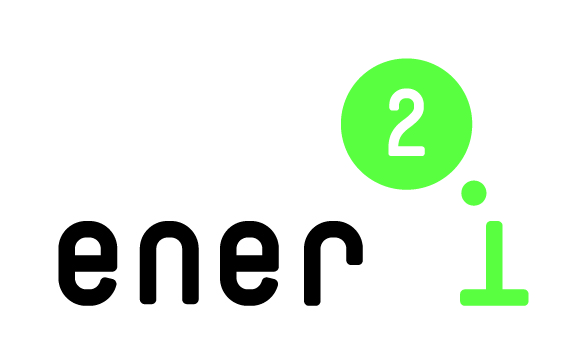 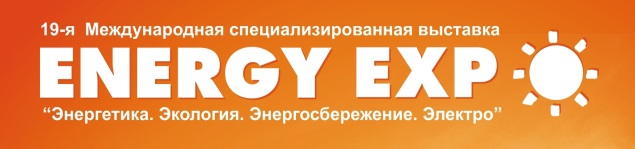 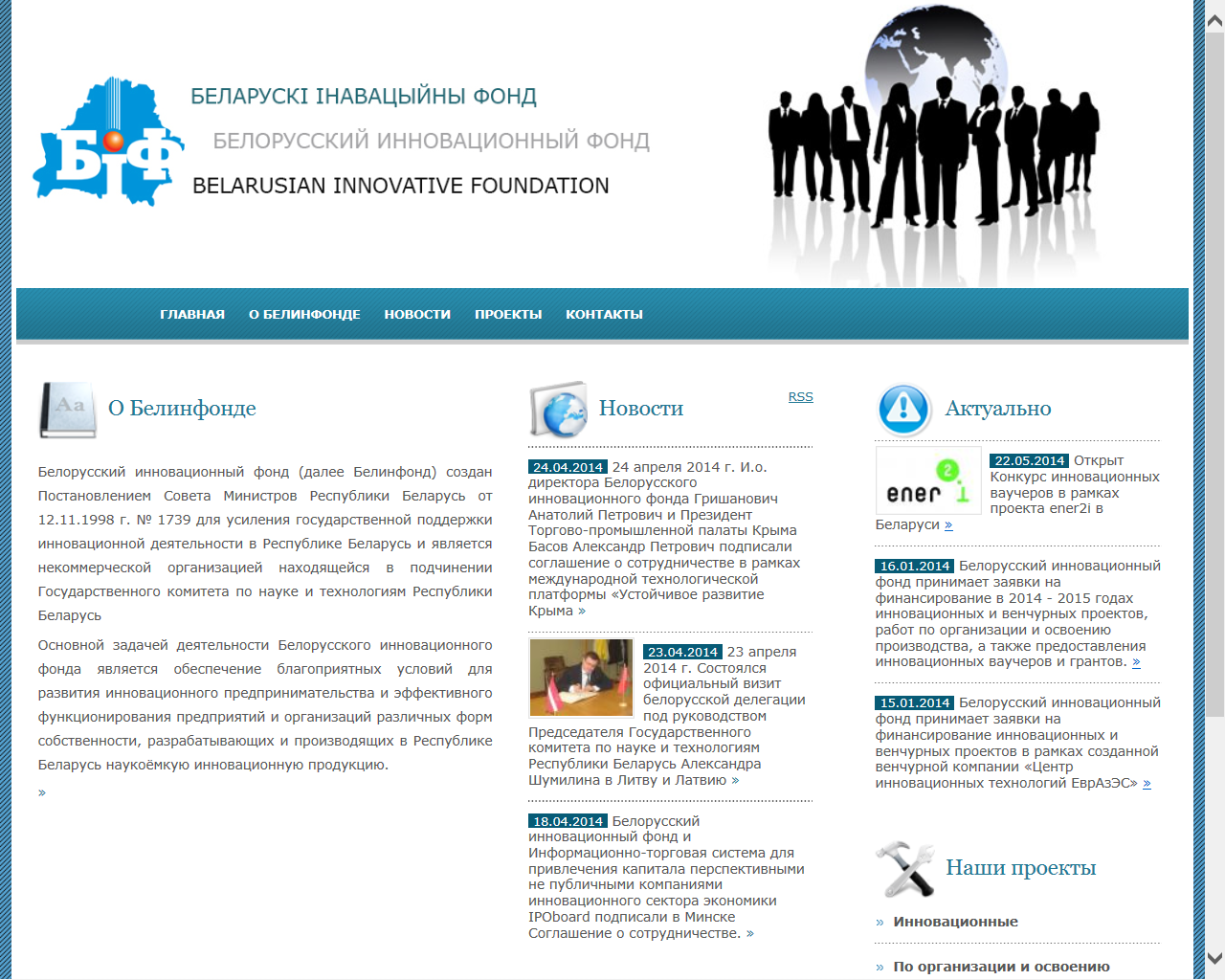 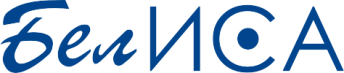 09:30 – 10.00Registration and handing of individual schedules for face-to-face meetings 10:00 – 10:20 Welcome and presentation of ener2i activitiesState Committee on Science and Technology of Belarus (TBC)10:20 – 11:20  ener2i Belarus Innovation Voucher Award CeremonyResults of the Innovation Voucher Competition 2014Anatoly Hryshnovich/Alla Minko, Belarusian Innovation FundPresentations of the projects – winners of the competition (10 min/project) 11:20 – 11:45  Horizon 2020, EU Programme for Research and Innovation: opportunities for Belarus-EU cooperation in energy efficiency and renewable energy Olga Meerovskaya, BelAt the morning session, simultaneous translation is foreseen.11:45 – 12:30  Coffee break12:30 – 14:00  Bilateral face-to-face meetingsBrokering contacts and developing of joint innovative projects, among research and business representatives from Belarus and EU countriesDuring the bi-lateral meetings, assistance with the translation will be provided, if needed.